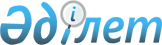 Маңғыстау аудандық мәслихатының 2010 жылғы 21 желтоқсандағы № 28/263 "2011 - 2013 жылдарға арналған аудандық бюджет туралы" шешіміне өзгерістер мен толықтырулар енгізу туралыМаңғыстау аудандық маслихатының 2011 жылғы 12 сәуірде № 32/296 шешімі. Маңғыстау облысының Әділет департаментінде 2011 жылғы 26 сәуірде № 11-5-112 тіркелді

      Қазақстан Республикасының 2008 жылғы 4 желтоқсандағы Бюджет Кодексіне, Қазақстан Республикасының 2001 жылғы 23 қаңтардағы «Қазақстан Республикасындағы жергілікті мемлекеттік басқару және өзін-өзі басқару туралы» Заңына, облыстық мәслихаттың 2011 жылғы 6 сәуірдегі № 31/371 «2011-2013 жылдарға арналған облыстық бюджет туралы» облыстық мәслихаттың 2010 жылғы 13 желтоқсандағы № 29/331 шешіміне өзгерістер мен толықтырулар енгізу туралы» шешіміне (нормативтік құқықтық кесімдерді мемлекеттік тіркеу Тізілімінде 2011 жылы 14 сәуірдегі № 2097 болып тіркелген) сәйкес аудандық мәслихат ШЕШІМ ЕТТІ:



      1. Маңғыстау аудандық мәслихатының 2010 жылғы 21 желтоқсандағы № 28/263 «2011 - 2013 жылдарға арналған аудандық бюджет туралы» шешіміне (нормативтік құқықтық кесімдерді мемлекеттік тіркеу Тізілімінде 2011 жылғы 31 қаңтардағы № 11-5-107 болып тіркелген, аудандық «Жаңа өмір» газетінің 2011 жылғы 19 қаңтардағы № 3 - 4 санында жарияланған) мынадай өзгерістер мен толықтырулар енгізілсін:



      2011 жылға арналған аудандық бюджет шешімінің № 1 қосымшасына сәйкес мына көлемде бекітілсін:



      1) кірістер - 5 347 601 мың теңге, оның ішінде:

      салықтық түсімдер бойынша - 3 590 903 мың теңге;

      салықтық емес түсімдер бойынша - 10 227 мың теңге;

      негізгі капиталды сатудан түсімдер бойынша - 41 513 мың теңге;

      трансферттер түсімі бойынша - 1 704 958 мың теңге;



      2) шығындар - 5 334 978 мың теңге;



      3) таза бюджеттік кредиттеу – 96 898 мың теңге, оның ішінде:

      бюджеттік кредиттер - 96 898 мың теңге;

      бюджеттік кредиттерді өтеу - 0 мың теңге;



      4) қаржы активтерімен операциялар бойынша сальдо - 0 теңге, оның ішінде:

      қаржы активтерін сатып алу - 0 теңге;

      мемлекеттің қаржы активтерін сатудан түсетін түсімдер - 0 теңге.



      5) бюджет тапшылығы (профициті) - 84 275 мың теңге;



      6) бюджет тапшылығын қаржыландыру (профицитін пайдалану) - 84 275 мың теңге, оның ішінде:

      қарыздар түсімі - 39 059 мың теңге;

      қарыздарды өтеу - 36 369 мың теңге;

      бюджет қаражатының пайдаланатын қалдықтары - 81 585 мың теңге.



      2 тармақта:

      5) тармақшадағы:

      «61» саны «88,2» санымен ауыстырылсын.



      2) тармақша алынып тасталсын.



      4 тармақта:

      3) тармақшадағы:

      екінші абзацтағы «тұрғын үй көмегі» деген сөздер «әлеуметтік көмек» деген сөздермен ауыстырылсын.



      Мынандай мазмұндағы абзацпен толықтырылсын:

      «асыраушысынан айырылу жағдайына байланысты мемлекеттік әлеуметтік жәрдемақы алушыларға - 1 айлық есептік көрсеткіш мөлшерінде».



      7 - 1 тармақта:

      алтыншы абзацтағы «37 083» саны «46 276» санымен ауыстырылсын.



      Мынандай мазмұндағы абзацтармен толықтырылсын:

      «12 930 мың теңге - мектеп мұғалімдеріне және мектепке дейінгі ұйымдардың тәрбиешілеріне біліктілік санаты үшін қосымша ақы көлемін ұлғайтуға;

      3 575 мың теңге - жұмыспен қамту 2020 Бағдарламасына қатысушыларға мемлекеттік қолдау шараларын көрсетуге;

      5 848 мың теңге - жұмыспен қамту орталықтарының қызметін қамтамасыз етуге».



      2. Осы шешім 2011 жылдың 1 қаңтарынан бастап қолданысқа енгізіледі.      Сессия төрағасы                         Р.Бекмұратов      Аудандық Мәслихат хатшысы               Ж.Жапақов      КЕЛІСІЛДІ:

      «Маңғыстау аудандық экономика

      және қаржы бөлімі» мемлекеттік

      мекемесі бастығының м. а.

      Ұзақбай Әсемгүл Жылқыбекқызы

      12 сәуір 2011 ж.

Аудандық мәслихаттың

2011 жылғы 12 сәуірдегі

№ 32/296 шешіміне

1 қосымша 2011 жылғы арналған бюджет
					© 2012. Қазақстан Республикасы Әділет министрлігінің «Қазақстан Республикасының Заңнама және құқықтық ақпарат институты» ШЖҚ РМК
				СанСынІшкісынА т а у ыСомасы,

мың теңгеI.Кірістер5 347 6011Салықтық түсімдер3 590 9031Табыс салығы202 0552Жеке табыс салығы202 0553Әлеуметтік салық373 6731Әлеуметтік салық373 6734Меншікке салынатын салықтар2 982 5651Мүлікке салынатын салықтар2 946 2593Жер салығы13 6734Көлік құралдарына салынатын салық22 3385Бірыңғай жер салығы2955Тауарларға, жұмыстарға және қызметтер көрсетуге салынатын ішкі салықтар 28 918Тауарларға, жұмыстарға және қызметтер көрсетуге салынатын ішкі салықтар 28 9182Акциздер1 7243Табиғи және басқа ресурстарды пайдаланғаны үшін түсетін түсімдер 22 8784Кәсіпкерлік және кәсіби қызметті жүргізгені үшін алынатын алымдар4 0955Құмар ойындарының бизнесі2218Заңдық мәнді іс-әрекеттерді жасағаны үшін және (немесе) құжаттар бергені үшін оған уәкілеттігі бар мемлекеттік органдар (немесе) лауазымды адамдар алатын міндетті төлемдер3 6921Мемлекеттік баж 3 6922Салықтық емес түсімдер10 2271Мемлекет меншігінен түсетін түсімдер7981Мемлекеттік кәсіпорындардың таза кірісі бөлігіндегі 485Мемлекет меншігіндегі мүлікті жалға беруден түсетін кірістер7502Мемлекеттік  бюджеттен қаржыландырылатын мемлекеттік мекемелердің тауарларды  (жұмыстарды, қызметтер көрсетуді) өткізуінен түсетін түсімдер 2 171Мемлекеттік  бюджеттен қаржыландырылатын мемлекеттік мекемелердің тауарларды  (жұмыстарды, қызметтер көрсетуді) өткізуінен түсетін түсімдер 1Мемлекеттік бюджеттен қаржыландырылатын мемлекеттік мекемелердің  тауарларды (жұмыстарды, қызметтер көрсетуді)  өткізуінен түсетін түсімдер2 1713Мемлекеттік бюджеттен қаржыландырылатын мемлекеттік мекемелер ұйымдастыратын мемлекеттік сатып алуды өткізуден түсетін ақша түсімдері 61Мемлекеттік бюджеттен қаржыландырылатын мемлекеттік мекемелер ұйымдастыратын мемлекеттік сатып алуды өткізуден түсетін ақша түсімдері 64Мемлекеттік бюджеттен қаржыландырылатын, сондай-ақ Қазақстан Республикасы Ұлттық  Банкінің бюджетінен (шығыстар сметасынан) ұсталатын және қаржыландырылатын мемлекеттік мекемелер салатын айыппұлдар, өсімпұлдар, санкциялар, өндіріп алулар1 5831Мемлекеттік бюджеттен қаржыландырылатын, сондай-ақ Қазақстан Республикасы Ұлттық  Банкінің бюджетінен (шығыстар сметасынан) ұсталатын және қаржыландырылатын мемлекеттік мекемелер салатын айыппұлдар, өсімпұлдар, санкциялар, өндіріп алулар1 5836Басқа да салықтық емес түсімдер5 6691Басқа да салықтық емес түсімдер5 6693Негізгі капиталды сатудан түсетін түсімдер41 5131Мемлекеттік мекемелерге бекітілген мемлекеттік мүлікті сату36 3693Азаматтарға пәтерлер сатудан түсетін түсімдер36 3693Жерді және материалдық емес активтерді сату5 1441Жерді сату5 1444Трансферттердің түсімдері1 704 9582Мемлекеттік басқарудың жоғары тұрған органдарынан түсетін трансферттер1 704 9582Облыстық бюджеттен түсетін трансферттер1 704 958ФтопӘк.БағАтауыСомасы,

мың теңгеП.Шығындар5 334 9781Жалпы сипаттағы мемлекеттiк қызметтер 193 530112Аудан (облыстық маңызы бар қала) мәслихатының аппараты16 214001Аудан (облыстық маңызы бар қала) мәслихатының қызметін қамтамасыз ету жөніндегі қызметтер 15 195002Ақпараттық жүйелер құру899003Мемлекеттік органдардың күрделі шығыстары120122Аудан (облыстық маңызы бар қала) әкімінің аппараты44 475001Аудан (облыстық маңызы бар қала) әкімінің қызметін қамтамасыз ету жөніндегі қызметтер 41 700002Ақпараттық жүйелер құру1 775003Мемлекеттік органдардың күрделі шығыстары1 000123Қаладағы аудан, аудандық маңызы бар қала, кент, ауыл (село), ауылдық (селолық) округ әкімінің аппараты106 517001Қаладағы аудан, аудандық маңызы бар қаланың, кент, ауыл (село), ауылдық (селолық) округ әкімінің қызметін қамтамасыз ету жөніндегі қызметтер 106 297022Мемлекеттік органдардың күрделі шығыстары220459Ауданның (облыстық маңызы бар қаланың) экономика және қаржы бөлімі26 324011Коммуналдық меншікке түскен мүлікті есепке алу, сақтау, бағалау және сату3 000001Экономикалық саясатты, қалыптастыру мен дамыту, мемлекеттік жоспарлау ауданның (облыстық маңызы бар қаланың) бюджеттік атқару және коммуналдық меншігін басқару саласындағы мемлекеттік саясатты іске асыру жөніндегі қызметтер22 425002Ақпараттық жүйелер құру8992Қорғаныс3 760122Аудан (облыстық маңызы бар қала) әкімінің аппараты3 760005Жалпыға бірдей әскери міндетті атқару шеңберіндегі іс-шаралар3 7604Бiлiм беру2 241 440123Қаладағы аудан, аудандық маңызы бар қала, кент, ауыл  (село), ауылдық (селолық) округ әкімінің аппараты132 876004Мектепке дейінгі тәрбие және оқыту132 291025Мектеп мұғалімдеріне және мектепке дейінгі ұйымдардың тәрбиешілеріне біліктілік санаты үшін қосымша ақының көлемін ұлғайту585464Ауданның (облыстық маңызы бар қаланың) білім бөлімі1 797 043009Мектепке дейінгі тәрбие ұйымдарының қызметін қамтамасыз ету23 387003Жалпы білім беру1 554 307006Балаларға қосымша білім беру35 485001Жергілікті деңгейде білім беру саласындағы мемлекеттік саясатты іске асыру жөніндегі қызметтер11 542002Ақпараттық жүйелер құру899012Мемлекеттік органдардың күрделі шығыстары680005Ауданның (облыстық маңызы бар қаланың) мемлекеттiк бiлiм беру мекемелері үшiн оқулықтар мен оқу-әдiстемелiк кешендерді сатып алу және жеткiзу18 542007Аудандық (қалалық) ауқымдағы  мектеп олимпиадаларын және мектептен тыс іс-шараларды өткізу1 112011Өңірлік жұмыспен қамту және кадрларды қайта даярлау стратегия-сын іске асыру шеңберінде білім беру объектілерін күрделі, ағымды жөндеу129 950020Үйде оқытылатын мүгедек балаларды жабдықпен, бағдарламалық қамтыммен қамтамасыз ету5467015Жетім баланы (жетім балаларды) және ата-аналарының қамқорынсыз қалған баланы (балаларды) күтіп-ұстауға асыраушыларына ай сайынғы ақшалай қаражат төлемдері3327021Мектеп мұғалімдеріне және мектепке дейінгі ұйымдардың тәрбиешілеріне біліктілік санаты үшін қосымша ақы көлемін ұлғайту12345466Ауданның (облыстық маңызы бар қаланың) сәулет, қала құрылысы және құрылыс бөлімі311 521037Білім беру объектілерін салу және реконструкциялау 311 5216Әлеуметтiк көмек және әлеуметтiк қамсыздандыру203 628123Қаладағы аудан, аудандық маңызы бар қала, кент, ауыл  (село), ауылдық (селолық) округ әкімінің аппараты6 111003Мұқтаж азаматтарға үйінде әлеуметтік көмек көрсету6 111451Ауданның (облыстық маңызы бар қаланың) жұмыспен қамту және әлеуметтік бағдарламалар бөлімі197 517002Еңбекпен қамту бағдарламасы43 592004Ауылдық жерлерде тұратын денсаулық сақтау, білім беру, әлеуметтік қамтамасыз ету, мәдениет және спорт мамандарына отын сатып алуға Қазақстан Республикасының заңнамасына сәйкес әлеуметтік көмек көрсету 21 913005Мемлекеттік атаулы әлеуметтік көмек 8 217006Тұрғын үй көмегі22 912007Жергілікті өкілетті органдардың шешімі бойынша мұқтаж азаматтардың  жекелеген топтарына әлеуметтік көмек66 103010Үйден тәрбиеленіп оқытылатын мүгедек балаларды материалдық қамтамасыз ету1 270014Мұқтаж азаматтарға үйде әлеуметтiк көмек көрсету2 64401618 жасқа дейінгі балаларға мемлекеттік жәрдемақылар5 225017Мүгедектерді оңалту жеке бағдарламасына сәйкес, мұқтаж мүгедектерді міндетті гигиеналық құралдармен қамтамасыз етуге және ымдау тілі мамандарының, жеке көмекшілердің қызмет көрсету3 000001Жергілікті деңгейде халық үшін әлеуметтік бағдарламаларды жұмыспен қамтуды қамтамасыз етуді   іске асыру саласындағы мемлекеттік саясатты іске асыру жөніндегі қызметтер 14 591011Жәрдемақыларды және басқа да әлеуметтік төлемдерді есептеу, төлеу мен жеткізу бойынша қызметтерге ақы төлеу1 303012Ақпараттық жүйелер құру899023Жұмыспен қамту орталықтарының қызметін қамтамасыз ету5 8487Тұрғын үй-коммуналдық шаруашылық2 208 979466Ауданның (облыстық маңызы бар қаланың) сәулет, қала құрылысы және құрылыс бөлімі2 087 195004Инженерлік коммуникациялық инфрақұрылымды дамыту және жайластыру141 838006Сумен жабдықтау жүйесін дамыту1 723 482014Өңірлік жұмыспен қамту және кадрларды қайта даярлау стратегиясын іске асыру шеңберінде инженерлік коммуникациялық инфрақұрылымды дамыту125 375003Мемлекеттік коммуналдық тұрғын үй қорының тұрғын үй құрылысы96 500123Қаладағы аудан, аудандық маңызы бар қала, кент, ауыл (село), ауылдық (селолық) округ әкімінің аппараты88 334008Елді мекендерде көшелерді жарықтандыру59 721009Елді мекендердің санитариясын қамтамасыз ету1820011Елді мекендерді абаттандыру мен көгалдандыру26 793458Ауданның (облыстық маңызы бар қаланың) тұрғын үй-коммуналдық шаруашылығы, жолаушылар көлігі және автомобиль жолдары бөлімі33 450016Елді мекендердің санитариясын қамтамасыз ету200030Өңірлік жұмыспен қамту және кадрларды қайта даярлау стратегия-сын іске асыру шеңберінде инженерлік коммуникациялық инфра-құрылымды жөндеу және  елді-мекендерді көркейту33 2508Мәдениет, спорт, туризм және ақпараттық кеңістiк134 029123Қаладағы аудан, аудандық маңызы бар қала, кент, ауыл (село), ауылдық (селолық) округ әкімінің аппараты75 321006Жергілікті деңгейде мәдени-демалыс жұмыстарын қолдау75 321457Ауданның (облыстық маңызы бар қаланың) мәдениет, тілдерді дамыту, дене шынықтыру және спорт бөлімі39 521009Аудандық (облыстық маңызы бар қалалық) деңгейде спорттық жарыстар өткiзу1 714010Әртүрлi спорт түрлерi бойынша аудан (облыстық маңызы бар қала)  құрама командаларының мүшелерiн дайындау және олардың облыстық спорт жарыстарына қатысуы1 429006Аудандық (қалалық) кiтапханалардың жұмыс iстеуi27 337001Жергілікті деңгей мәдениет, тілдерді дамыту, дене шынықтыру және спорт саласындағы мемлекеттік саясатты іске асыру жөніндегі қызметтер 8 062002Ақпараттық жүйелер құру899014Мемлекеттік органдардың күрделі шығыстары80456Ауданның (облыстық маңызы бар қаланың) ішкі саясат бөлімі19 187002Газеттер мен журналдар арқылы мемлекеттік ақпараттық саясат жүргізу жөніндегі қызметтер12 398001Жергілікті деңгейде ақпарат, мемлекеттілікті нығайту және азаматтардың әлеуметтік сенімділігін қалыптастыру саласында мемлекеттік саясатты іске асыру жөніндегі қызметтер5 890004Ақпараттық жүйелер құру89910Ауыл, су, орман, балық шаруашылығы, ерекше қорғалатын табиғи аумақтар, қоршаған ортаны және жануарлар дүниесін қорғау, жер қатынастары73 512474Ауданның  (облыстық маңызы бар қаланың) ауыл шаруашылық және ветеринария бөлімі57 556001Жергілікті деңгейде ауыл шаруашылығы және ветеринария саласындағы мемлекеттік саясатты іске асыру жөніндегі қызметтер  7 730002Ақпараттық жүйелер құру899013Эпизоотияға қарсы іс-шаралар жүргізу46 276012Ауыл шаруашылығы жануарларын бірдейлендіру жөніндегі іс-шараларды жүргізу 2 651459Ауданның (облыстық маңызы бар қаланың) экономика және қаржы бөлімі9 133099Республикалық бюджеттен берілетін нысаналы трансферттер есебінен ауылдық елді мекендер саласының мамандарын әлеуметтік қолдау шараларын іске асыру  9 133463Ауданның (облыстық маңызы бар қаланың) жер қатынастары бөлімі6 823001Аудан (облыстық маңызы бар қала) аумағында жер қатынастарын реттеу саласындағы мемлекеттік саясатты іске асыру жөніндегі қызметтер5 804005Ақпараттық жүйелер құру899007Мемлекеттік органдардың күрделі шығыстары12011Өнеркәсіп, сәулет, қала құрылысы және құрылыс қызметі12 919466Ауданның (облыстық маңызы бар қаланың) сәулет, қала құрылысы және құрылыс бөлімі12 919001Құрылыс, облыс қалаларының, аудандарының және елді мекендерінің сәулеттік бейнесін жақсарту саласындағы мемлекеттік саясат-ты іске асыру және ауданның (облыстық маңызы бар қаланың) аумағын оңтайлы және тиімді қала құрылыстық игеруді қамтамасыз ету жөніндегі қызметтер 11 660002Ақпараттық жүйелер құру899015Мемлекеттік органдардың күрделі шығыстары36012Көлік және коммуникация131 013458Ауданның (облыстық маңызы бар қаланың) тұрғын үй-коммуналдық  шаруашылығы, жолаушылар көлігі және автомобиль жолдары бөлімі131 013022Көлік инфрақұрылымын дамыту46 000023Автомобиль жолдарының жұмыс істеуін қамтамасыз ету31 797008Өңірлік жұмыспен қамту және кадрларды қайта даярлау стратегиясын іске асыру шеңберінде аудандық маңызы бар автомобиль жолдарын, қала және елді-мекендер көшелерін жөндеу және ұстау53 21613Басқалар42 746469Ауданның (облыстық маңызы бар қаланың) кәсіпкерлік бөлімі11 506001Жергілікті деңгейде кәсіпкерлік пен өнеркәсіпті дамыту саласындағы мемлекеттік саясатты іске асыру жөніндегі қызметтер7 108002Ақпараттық жүйелер құру899003Кәсіпкерлік қызметті қолдау 3 499458Ауданның (облыстық маңызы бар қаланың) тұрғын үй-коммуналдық шаруашылығы, жолаушылар көлігі және автомобиль жолдары бөлімі9 680001Жергілікті деңгейде тұрғын үй коммуналдық шаруашылығы, жолаушылар көлігі және автомобиль жолдары саласындағы мемлекеттік саясатты іске асыру жөніндегі қызметтер8 491020Ақпараттық жүйелер құру899013Мемлекеттік органдардың күрделі шығыстары290451Ауданның (облыстық маңызы бар қаланың) жұмыспен қамту және әлеуметтік бағдарламалар бөлімі1 560022«Бизнестің жол картасы - 2020» бағдарламасы шеңберінде жеке кәсіпкерлікті қолдау1 560459Ауданның (облыстық маңызы бар қаланың) экономика және қаржы бөлімі20 000008Жергілікті бюджеттік  инвестициялық жобалардың және концессиялық жобалардың  техникалық-экономикалық негіздемелерін әзірлеу және оған сараптама жүргізу10 000012Ауданның (облыстық маңызы бар қаланың) жергілікті атқарушы органының резерві 10 00015Трансферттер89 422459Ауданның (облыстық маңызы бар қаланың) экономика және қаржы бөлімі89 422006Нысаналы пайдаланылмаған (толық пайдаланылмаған) трансферттерді қайтару642007Бюджеттік алулар88 780III.Таза бюджеттік кредиттеу 96 898Бюджеттік кредиттер96 898Бюджеттік кредиттерді өтеу0ІV.Қаржы активтерімен  операциялар бойынша сальдо0Қаржы активтерін сатып алу 0Мемлекеттің қаржы активтерін сатудан түсетін түсімдер0V.Бюджет тапшылығы (профициті)-84 275VІ.Бюджет тапшылығын қаржыландыру (профицитін пайдалану)84 275Қарыздар түсімі39 05916Қарыздарды өтеу36 369459Ауданның (облыстық маңызы бар қаланың) экономика және қаржы бөлімі36 369005Жергілікті атқарушы органның  жоғары тұрған бюджет алдындағы борышын өтеу36 369Бюджет қаражатының пайдаланылатын қалдықтары81 585